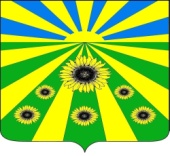 РЕШЕНИЕ СОВЕТА РАССВЕТОВСКОГО СЕЛЬСКОГО ПОСЕЛЕНИЯСТАРОМИНСКОГО РАЙОНАот 29.03.2023                                                                                        № 39.4п. РассветО внесении изменений в решение Совета Рассветовского сельского поселения от 02.09.2009 г. № 42.7 «Об утверждении перечня объектов имущества, передаваемого в собственность Рассветовского сельского поселения Староминского района»В целях реализации Федерального закона от 06.10.2003 г. № 131-ФЗ «Об общих принципах организации местного самоуправления в Российской Федерации», для приведения в соответствие автодорог местного значения фактическим значениям их протяженности и состояния, руководствуясь статьей 26 Устава Рассветовского сельского поселения Староминского района, Совет Рассветовского сельского поселения Староминского района р е ш и л:1. Внести изменения в решение Совета Рассветовского сельского поселения Староминского района от 02.09.2009 г. № 42.7 «Об утверждении перечня объектов имущества, передаваемого в собственность Рассветовского сельского поселения Староминского района»:  пункт 23, пункт 30 подраздела 3 изложить в следующей редакции согласно приложению. 2. Контроль за выполнением настоящего решения возложить на комиссию по вопросам агропромышленного комплекса, экологии, имущественных и земельных отношений, транспорта, связи, строительству и жилищно-коммунальному хозяйству (Мазняк А.Я.)3. Настоящее решение вступает в силу со дня его подписанияГлава Рассветовского сельскогопоселения Староминского района                        А.В.Демченко                                          ПРИЛОЖЕНИЕУТВЕРЖДЕНрешением СоветаРассветовского сельского поселения Староминского районаот 29.03.2023  № 39.4Переченьимущества (предприятия, учреждения),передаваемых в муниципальную собственность Рассветовского сельского поселенияс 1 января 2006 годаГлава Рассветовского сельского поселения                                                                                                          А.В.Демченко№ ПАПИдентификационный кодпредприятия в ОКПОКоды признаковКоды признаковКоды признаковКоды признаковКоды признаковПолное наименование предприятия, объединения, имуществаПолное наименование предприятия, объединения, имуществаПолное наименование предприятия, объединения, имуществаПолное наименование предприятия, объединения, имуществаЮридический адрес предприятия, местонахождение имущества, основные характеристикиУкрупненнаяспециализация,номенклатурапродукцииОстаточная балансовая стоимость основных фондов по состоянию на 1 января 2006 года (тыс. руб.)Среднесписочнаячисленностьперсонала за2005годМинистерства (ведомства) в ОКОГУТерритории в ОКАТОТерритории в ОКАТОВид экономическойдеятельноетиоквэдВид экономическойдеятельноетиоквэд12344556666789103. Автомобильные дороги общего пользования, мосты и иные транспортные инженерные сооружения в границах населенных пунктов поселения, за исключением автомобильных дорог общего пользования, мостов и иных транспортных сооружений федерального и регионального значения, а также имущество, предназначенное для их обслуживания3. Автомобильные дороги общего пользования, мосты и иные транспортные инженерные сооружения в границах населенных пунктов поселения, за исключением автомобильных дорог общего пользования, мостов и иных транспортных сооружений федерального и регионального значения, а также имущество, предназначенное для их обслуживания3. Автомобильные дороги общего пользования, мосты и иные транспортные инженерные сооружения в границах населенных пунктов поселения, за исключением автомобильных дорог общего пользования, мостов и иных транспортных сооружений федерального и регионального значения, а также имущество, предназначенное для их обслуживания3. Автомобильные дороги общего пользования, мосты и иные транспортные инженерные сооружения в границах населенных пунктов поселения, за исключением автомобильных дорог общего пользования, мостов и иных транспортных сооружений федерального и регионального значения, а также имущество, предназначенное для их обслуживания3. Автомобильные дороги общего пользования, мосты и иные транспортные инженерные сооружения в границах населенных пунктов поселения, за исключением автомобильных дорог общего пользования, мостов и иных транспортных сооружений федерального и регионального значения, а также имущество, предназначенное для их обслуживания3. Автомобильные дороги общего пользования, мосты и иные транспортные инженерные сооружения в границах населенных пунктов поселения, за исключением автомобильных дорог общего пользования, мостов и иных транспортных сооружений федерального и регионального значения, а также имущество, предназначенное для их обслуживания3. Автомобильные дороги общего пользования, мосты и иные транспортные инженерные сооружения в границах населенных пунктов поселения, за исключением автомобильных дорог общего пользования, мостов и иных транспортных сооружений федерального и регионального значения, а также имущество, предназначенное для их обслуживания3. Автомобильные дороги общего пользования, мосты и иные транспортные инженерные сооружения в границах населенных пунктов поселения, за исключением автомобильных дорог общего пользования, мостов и иных транспортных сооружений федерального и регионального значения, а также имущество, предназначенное для их обслуживания3. Автомобильные дороги общего пользования, мосты и иные транспортные инженерные сооружения в границах населенных пунктов поселения, за исключением автомобильных дорог общего пользования, мостов и иных транспортных сооружений федерального и регионального значения, а также имущество, предназначенное для их обслуживания3. Автомобильные дороги общего пользования, мосты и иные транспортные инженерные сооружения в границах населенных пунктов поселения, за исключением автомобильных дорог общего пользования, мостов и иных транспортных сооружений федерального и регионального значения, а также имущество, предназначенное для их обслуживания3. Автомобильные дороги общего пользования, мосты и иные транспортные инженерные сооружения в границах населенных пунктов поселения, за исключением автомобильных дорог общего пользования, мостов и иных транспортных сооружений федерального и регионального значения, а также имущество, предназначенное для их обслуживания3. Автомобильные дороги общего пользования, мосты и иные транспортные инженерные сооружения в границах населенных пунктов поселения, за исключением автомобильных дорог общего пользования, мостов и иных транспортных сооружений федерального и регионального значения, а также имущество, предназначенное для их обслуживания3. Автомобильные дороги общего пользования, мосты и иные транспортные инженерные сооружения в границах населенных пунктов поселения, за исключением автомобильных дорог общего пользования, мостов и иных транспортных сооружений федерального и регионального значения, а также имущество, предназначенное для их обслуживания3. Автомобильные дороги общего пользования, мосты и иные транспортные инженерные сооружения в границах населенных пунктов поселения, за исключением автомобильных дорог общего пользования, мостов и иных транспортных сооружений федерального и регионального значения, а также имущество, предназначенное для их обслуживания3. Автомобильные дороги общего пользования, мосты и иные транспортные инженерные сооружения в границах населенных пунктов поселения, за исключением автомобильных дорог общего пользования, мостов и иных транспортных сооружений федерального и регионального значения, а также имущество, предназначенное для их обслуживанияПротяженность автомобильной дороги в границах населенного пункта, кмПротяженность автомобильной дороги в границах населенного пункта, кмПротяженность автомобильной дороги в границах населенного пункта, кмПротяженность автомобильной дороги в границах населенного пункта, кмПротяженность автомобильной дороги в границах населенного пункта, кмВсегоВсегогрунтгравийасфальт230,580,58-0,58-353612 Краснодарский край, Староминский район, п. Первомайский, ул. ТолстогоДорога общего пользования240,130,13-0,13353612 Краснодарский край, Староминский район, п. Первомайский, пер. ШкольныйДорога общего пользования300,830,83-0,83-353612 Краснодарский край, Староминский район, п.Дальний ул. СадоваяДорога общего пользованияИтого:Итого:Итого:Итого:Итого:Итого:1,581,58-1,58-Итого по всем пунктам:Итого по всем пунктам:Итого по всем пунктам:Итого по всем пунктам:Итого по всем пунктам:Итого по всем пунктам:26.5326.539,2910,836,41